МУП «Управление ЖКХ Бузулукского района»461040, Оренбургская область, г. Бузулук, ул. Магистральная д 26СХЕМАТеплоснабжения муниципального образования  Троицкий сельсовет Бузулукского района Оренбургской области   Заказчик: Администрация муниципального образования Троицкий  сельсовет               Бузулукского района Оренбургской областиг. Бузулук – 2014 год.Приложение к                                                                           Постановлению Администрации                                                                                  МО Троицкий сельсоветот  26.03.2014 г.  №   25СХЕМА ТЕПЛОСНАБЖЕНИЯсела Троицкое, деревни Мотовилово, поселка Подгорный и поселка Боровский, Троицкого сельсоветаВведениеОснованием для разработки схемы теплоснабжения Троицкого сельсовета  Бузулукского  района является:постановление  муниципального образования Троицкий сельсовет №25 от 26 марта 2014 года;Федеральный закон от 06.10.2003 года № 131-ФЗ «Об общих принципах организации местного самоуправления в Российской Федерации»;Федеральный закон от 27.07.2010 года № 190-ФЗ «О теплоснабжении», постановление Правительства Российской Федерации от 22.02.2012 года № 154 «О требованиях к схемам теплоснабжения, порядку их разработки и утверждения»;Программа комплексного развития систем коммунальной инфраструктуры Троицкого  сельского поселения;Генеральный план Троицкого сельского поселения.Схема теплоснабжения Троицкого сельсовета позволяет определить масштабы необходимых капитальных вложений в модернизацию и реконструкцию всей системы теплоснабжения.Схема теплоснабжения является основным предпроектным документом по развитию теплового хозяйства Троицкого сельсовета. Она разрабатывается на основе анализа фактических тепловых нагрузок потребителей с учетом перспективного развития на 15 лет, структуры топливного баланса региона, оценки состояния существующих источников тепла и тепловых сетей и возможности их дальнейшего использования, рассмотрения вопросов надежности, экономичности.Обоснование решений при разработке схемы теплоснабжения осуществляется на основе технико-экономического обоснования вариантов развития системы теплоснабжения в целом и ее отдельных частей, путем оценки их сравнительной эффективности.При выполнении настоящей работы использованы следующие материалы:- «Генеральный план Троицкого сельского поселения»;- проектная и исполнительная документация по источникам тепла, тепловым сетям;- эксплуатационная документация (расчетные температурные графики, гидравлические режимы, данные по присоединенным тепловым нагрузкам и их видам и т.п.);- материалы проведения периодических испытаний тепловых сетей;- конструктивные данные по видам прокладки и типам применяемых теплоизоляционных конструкций, сроки эксплуатации тепловых сетей;- материалы по разработке энергетических характеристик систем транспорта тепловой энергии;- данные технологического и коммерческого учета потребления топлива, отпуска и потребления тепловой энергии, теплоносителя, электроэнергии, измерений по приборам контроля режимов отпуска тепла, топлива;- документы по хозяйственной и финансовой деятельности (действующие нормы и нормативы, тарифы и их составляющие, лимиты потребления, договоры на поставку топливно-энергетических ресурсов (ТЭР)) и на пользование тепловой энергией, водой, данные потребления ТЭР на собственные нужды, потери);- статистическая отчетность о выработке и отпуске тепловой энергии и использовании ТЭР в натуральном и стоимостном выражении. В качестве расчетного срока при разработке Схемы, в соответствии с требованиями Постановления Правительства Российской Федерации № 154 от 22.02.2012 «О требованиях к схемам теплоснабжения, порядку их разработки и утверждения» и технического задания к Договору № 32-П от 28.01.2014г. между администрацией Троицкого сельсовета и МУП «Управление ЖКХ Бузулукского района» принят 2014-2028 гг.Общие положенияСхема теплоснабжения населенных пунктов Троицкого сельсовета разработана с целью обеспечения надежного и качественного теплоснабжения потребителей при минимальном воздействии на окружающую среду с учетом прогноза развития до 2028 года. Схема теплоснабжения определяет стратегию и единую политику перспективного развития систем теплоснабжения населенных пунктов  Троицкого  сельсовета.II. Характеристика  Троицкого сельсоветаАдминистративно-территориальное муниципальное образование Троицкий  сельсовет  входит в состав Бузулукского  района Оренбургской области. Центром муниципального образования Троицкий сельсовет является село Троицкое.Троицкий сельсовет расположен в северо восточной части Бузулукского района. На севере граничит с Преображенским сельсоветом, на юге с Подколкинским сельсоветом, на западе с Твердиловским сельсоветом, на востоке с Жилинским сельсоветом.В состав Троицкого сельсовета входят четыре населенных пункта – это село Троицкое, деревня Мотовилово, поселок Подгорный и поселок Боровский, с общей площадью муниципального образования 113,95 км2.Муниципальное образование Троицкий сельсовет характеризуется умеренно-континентальным климатом. Устойчивые морозы наступают в конце ноября, прекращаются в середине марта. Продолжительность периода с устойчивыми морозами длится 153 суток. Продолжительность безморозного периода в среднем равна 140 дням. Лето начинается в мае и длится до октября. В январе-феврале отмечается самая низкая среднемесячная температура воздуха в году (-15,4°С и -14,5°С) и абсолютный минимум равный -44°С. Средняя июльская температура составляет +20,6°С. Абсолютный максимум достигает +42°С, среднегодовая температура +3,3°С, средняя температура наиболее холодного периода -10,6°С. Продолжительность периода со среднесуточной температурой ниже 8°С -202 суток. Среднее за год число дней с переходом температуры воздуха через 0°С -65 дней. Температура воздуха наиболее холодной пятидневки -31°С.В холодный период над территорией преобладают западные ветры, тогда как летом ветровой режим характеризуется большей неустойчивостью. Среднегодовая скорость ветра 5,7 м/сек, холодного периода – 4,1 м/сек. Сильные ветры более 15 м/сек редки. Высота снежного покрова  составляет от 30 см до 50 см, в особо снежные годы до 1м. На территории населенных пунктов Троицкого сельсовета теплоснабжение осуществляется индивидуальными источниками тепловой энергии и одной отопительной котельной.Теплоснабжение (отопление)  осуществляется: - в частных домах и коттеджной застройке  от печей и котлов на твердом топливе и газе, горячее водоснабжение - от проточных водонагревателей.  Система централизованного теплоснабжения населенных пунктов Троицкого  сельсовета состоит из  одной отопительной котельной и тепловых сетей от нее. Теплоснабжение в населенных пунктах Троицкого сельсовета осуществляет теплоснабжающая организация – МУП «ЖКХ Бузулукского района».Система теплоснабжения населенных пунктов Троицкого сельсовета характеризуется только отопительной нагрузкой.Отдельные показатели Троицкого сельсовета, по состоянию на 2014 год представлены в таблице:На момент разработки схемы теплоснабжения на котельной МУП «ЖКХ Бузулукского района» в качестве основного топлива используется природный газ. Потребное расчетное количество топлива для теплоснабжения населенных пунктов Троицкого сельсовета от существующей котельной по существующей присоединенной тепловой нагрузке, представлено в таблице:Раздел 1. Показатели перспективного спроса на тепловую энергию (мощность) и теплоноситель в установленных границах территории Троицкого  сельсовета. В базовом периоде, на начало  2014 года, площадь строительных фондов по Троицкому сельсовету, в соответствии с информацией предоставленной администрацией МО Троицкий сельсовет, составила  20934,3 м2.Площадь строительных фондов остается неизменной, так как в расчетном периоде не планируется никакого строительства.Таблица 1.1 - Характеристика сохраняемого жилого фонда в Троицком сельсовете:Таблица 1.2.1 - Характеристика сохраняемого нежилого фонда в Троицком сельсовете. В соответствии с информацией подготовленной Администрацией Троицкого сельсовета ввод производственных и общественных зданий в рассматриваемый период не планируется, в связи с чем увеличения нагрузки на теплогенерирующие установки не предвидится.Объемы потребления тепловой энергии (мощности), теплоносителя и приросты потребления тепловой энергии (мощности), теплоносителя с разделением по видам теплопотребления в каждом расчетном элементе территориального деления на каждом этапе.Система централизованного теплоснабжения Троицкого сельсовета сложилась на базе одной отопительной котельной и тепловых сетей от неё и характеризуется только отопительной нагрузкой. В настоящий момент теплоснабжающей организацией Троицкого сельсовета является МУП «ЖКХ Бузулукского района».По данным МУП «ЖКХ Бузулукского района»  по количеству потребленного газа котельной за 2013 год рассчитанный полезный отпуск тепловой энергии на отопление составил 889,42 Гкал. В таблице 1.3 представлен рассчитанный баланс теплоснабжения по МУП « ЖКХ Бузулукского района», за 2013 год.Таблица 1.3 – Баланс теплоснабжения за 2013 год МУП « ЖКХ Бузулукского района», тыс. ГкалТаблица 1.4 – Перспективные объемы полезного отпуска тепловой энергии котельной  МУП «ЖКХ Бузулукского района» по Троицкому  сельсовету в период 2014-2017г, ГкалТаблица 1.5 –Перспективные объемы полезного отпуска тепловой энергии котельными МУП «ЖКХ Бузулукского района»  по Троицкому  сельсовету в период 2018-2028г, ГкалВ соответствии с информацией предоставленной администрацией Троицкого сельсовета на период до 2028 года не планируется строить жилые, общественные и производственные здания, это не потребует увеличения тепловой мощности для систем отопления. Раздел 2. Перспективные балансы тепловой мощности источников тепловой нагрузки потребителей Рисунок 2.1 – Схема теплотрассы котельной с. Троицкое, по адресу: ул. Набережная, 35.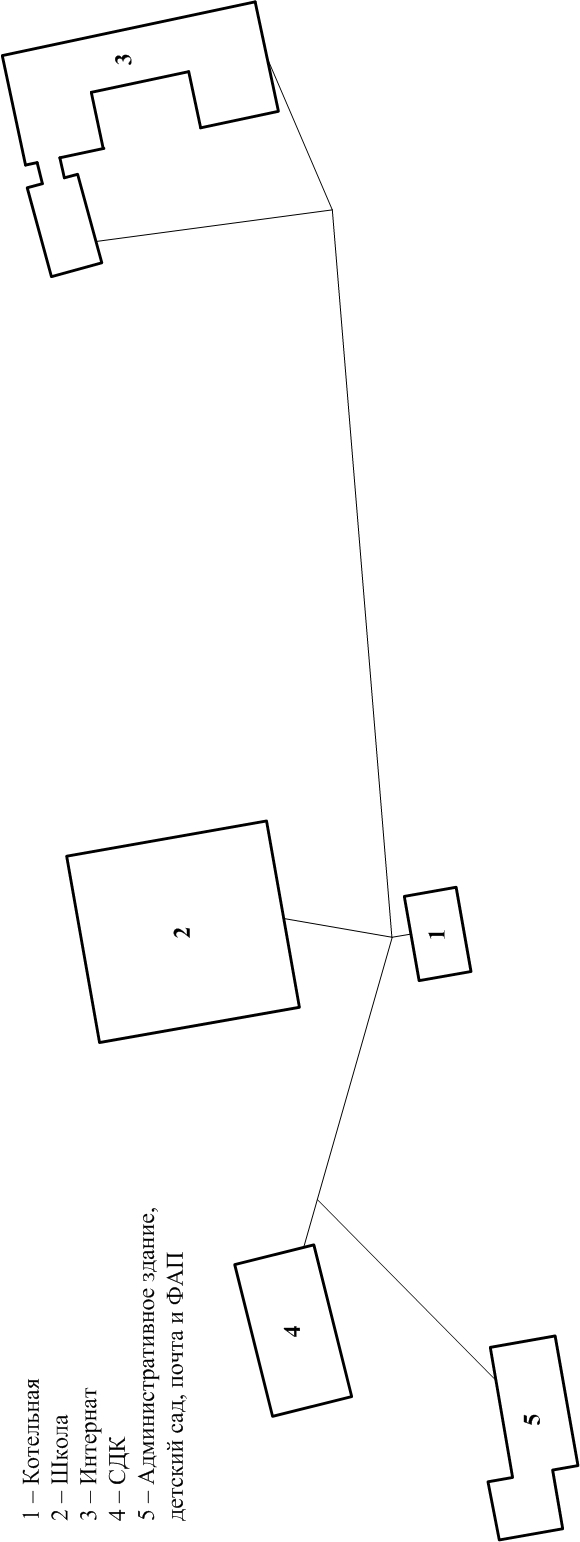 Описание существующих и перспективных зон действия систем теплоснабжения и источников тепловой энергии.    Существующие зоны действия систем теплоснабжения Троицкого сельсовета  представлены на рисунке 2.2      Рисунок 2.2 -  Зоны  действия системы теплоснабжения и источников тепловой энергии на территории с. Троицкое.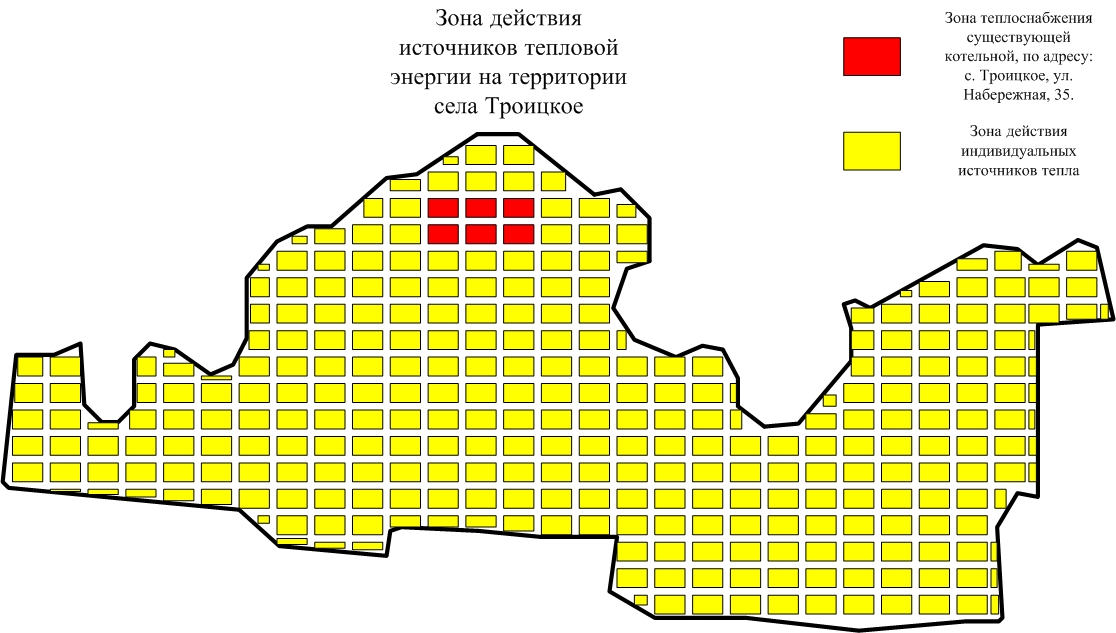 Наименьшая часть территории Троицкого сельского поселения  охвачена централизованным теплоснабжением, оставшаяся часть жилых домов частного сектора отапливается индивидуальными источниками тепловой энергии.Описание существующих и перспективных зон действия индивидуальных источников тепловой энергии.В соответствии с информацией, полученной от Администрации  Троицкого сельсовета, увеличения зон расположения жилых домов в перспективе до 2028 года не планируется. В соответствии с этим зона действия индивидуальных источников теплоснабжения так же не изменится относительно существующего положения.В базовом периоде фактическая общая выработка (с учетом собственных нужд) тепловой энергии котельной МУП «ЖКХ Бузулукского района», рассчитанная исходя из данных о количестве потребленного газа в 2013 году  котельной, составила 1078,74 Гкал/год.  Перспективные балансы тепловой нагрузки представлены в таблицах 2.2- 2.4Таблица 2.2 – Нагрузки котельных для расчетного режима (с учетом потерь), Гкал/ч.Таблица 2.3 – Расчетное годовое потребление тепловой энергии потребителями, Гкал.Таблица 2.4 – Баланс установленных мощностей котельных, ГкалВ настоящее время на котельной МУП «ЖКХ Бузулукского района», находящейся по адресу: с. Троицкое, ул. Набережная, 35, имеется достаточный резерв установленной мощности для покрытия имеющихся нагрузок потребителей. Аварийный резерв тепловой мощности соответствует всем требованиям СНиП 41-02-2003 «Тепловые сети». Не смотря на вышеперечисленные факты на котельной необходимо провести техническое перевооружение с заменой отопительных котлов на новые, так как установленное в данный момент котельное оборудование имеет высокий процент износа в связи с чем требуется его замена.Резерв установленной мощности по котельной МУП «ЖКХ Бузулукского района», исходя из существующих и планируемых нагрузок, представлен в таблице 2.5Таблица 2.5  – Резерв установленной мощности в расчетном режиме, Гкал Значения фактических потерь тепла до 2028 года по котельной МУП «ЖКХ Бузулукского района», представлены в таблице 2.6.Нормативные потери в тепловых сетях за тот же период представлены в таблице 2.7.Таблица 2.6 – Доля фактических тепловых потерь, %.Таблица 2.7 – Нормативные потери в тепловых сетях и на собственные нужды котельных, Гкал/чСравнение фактических потерь тепла с нормативными показывает, что в данный момент на теплотрассе котельной по адресу: с. Троицкое, ул. Набережная, 35  фактические потери превышают нормативные, что свидетельствует о не удовлетворительном состоянии труб и запорной арматуры теплотрассы. На основании вышеописанного можно сделать выводы о необходимости замены старых участков труб теплотрассы, находящихся в ограниченно работоспособном состоянии, на новые.В настоящее время потребители тепловой энергии Троицкого    сельсовета приобретают тепловую энергию у теплоснабжающей организации МУП «ЖКХ Бузулукского района».В Троицком сельсовете на момент разработки Схемы значения существующей тепловой нагрузки указаны в заключенных договорах теплоснабжения теплоснабжающих организаций и потребителей. Договора на поддержание резервной тепловой мощности, долгосрочные договоры теплоснабжения, по которым цена определяется по соглашению сторон, и долгосрочные договоры, в отношении которых установлен долгосрочный тариф, в сельсовете не заключались.Раздел 3. Перспективные балансы теплоносителяПерспективные балансы производительности водоподготовительных установок и максимального потребления теплоносителя теплопотребляющими установками потребителей.В населенных пунктах Троицкого сельсовета запроектирована и действует закрытая система теплоснабжения. В системе теплоснабжения возможна утечка сетевой воды из тепловых сетей, в системе теплопотребления, через неплотности соединений и уплотнений трубопроводной арматуры, насосов. Для устойчивой работы системы теплоснабжения потери должны компенсироваться на котельной подпиточной водой, которая идет на восполнение утечек теплоносителя. В качестве исходной воды для подпитки теплосетей используется вода из сельского водопровода (скважины, колодца). Перед добавлением воды в тепловую сеть исходная вода должна пройти через систему химической водоочистки (ХВО). Перспективные балансы теплоносителя необходимого для подпитки тепловой сети, расчетная производительность водоподготовительных установок, в номинальном режиме с учетом перспективных нагрузок, а также сравнение значений фактической и нормативной подпитки сведены в таблицу 3.1.Таблица 3.1 – Расчетные нормативные и фактические расходы на подпитку тепловой сети в номинальном режиме.Из приведенной таблицы видно:- в котельной отсутствуют установки ХВО.- фактическая подпитка в котельной по адресу: с. Троицкое, ул. Набережная, 35, превышает нормативную, что говорит о плохом состоянии тепловых сетей и запорной арматуры.Система централизованного теплоснабжения Троицкого сельского поселения - закрытая, зависимая в ней не предусматривается использование сетевой воды потребителями для нужд горячего водоснабжения путем ее санкционированного отбора из тепловых сетей. Подогрев воды для системы ГВС осуществляется в водоподогревателях, установленных в индивидуальных тепловых пунктах потребителей.Перспективные балансы производительности водоподготовительных установок источников тепловой энергии для компенсации потерь теплоносителя в аварийных режимах работы систем теплоснабжения.В соответствии со СНиП 41-02-2003 «Тепловые сети» (п.6.17) аварийная подпитка в количестве 2 % от объема воды в тепловых сетях и присоединенных к ним систем теплопотребления осуществляется химически необработанной и не деаэрированной водой. Рассчитанные значения аварийной подпитки представлены в таблице 3.2.Таблица 3.2 – Значения аварийной подпитки тепловой сети, м3/ч.На основании принятых в Схеме объемов перспективного потребления тепловой мощности и перспективных балансов тепла на теплоисточниках в соответствии с требованиями СНиП 41-02-2003 «Тепловые сети» определена перспективная подпитка тепловой сети в аварийном режиме, а также требуемая производительность ХВО на котельной.Нормативные утечки теплоносителя на каждом этапе расчетного периода до 2028 года, рассчитанные и сведены в таблицу 3.3.Таблица 3.3 – Утечки теплоносителя, м3/ч.С целью компенсации потерь теплоносителя в аварийных режимах работы системы теплоснабжения, при сливе теплоносителя «на грунт» из тепловых сетей котельной, должна быть обеспечена возможность оперативного заполнения системы. При существующем объеме сетей, время заполнения полностью опорожненных тепловых сетей и систем отопления потребителей будет иметь значения, представленные в таблице 3.4.Таблица 3.4 – Время заполнения полностью опорожненных тепловых сетей и систем отопления потребителей, сутки.Раздел 4.  Предложения по строительству, реконструкции и техническому перевооружению источников тепловой энергииЦентральное отопление Троицкого сельского поселения организовано от одной отопительной котельной, зоной действия которой является меньшая часть его территории. Все общественные и производственные здания подключены к центральному отоплению.Индивидуальное отопление жилых домов частного сектора производится бытовыми одно- и двухконтурными котлами на газу.На основании проведенных экономических расчетов и финансового анализа можно сделать вывод, что:Котельная с. Троицкое, по адресу: ул. Набережная, 35, с установленной мощностью – 1,7196 Гкал/ч, соответствует всем предъявляемым требованиям, мощность установленного котельного оборудования является достаточной для отопления подключенных к тепловым сетям зданий в период с наиболее низкими температурами наружного воздуха, аварийный резерв тепловой мощности соответствует нормативным требованиям. В то же время износ установленного котельного оборудования достигает 70-80%, в связи с этим в данной котельной необходимо запланировать работы по техническому перевооружению с заменой старых котлов на новые.В поселении сложилась устойчивая схема теплоснабжения. В то же время имеющиеся технические проблемы требуют проведения работ повышающие надежность теплоснабжения, снижающих тариф на тепло.Для повышения эффективности работы системы теплоснабжения, населенных пунктов Троицкого сельсовета, в составе схемы рассматриваются следующие варианты ее развития:- техническое перевооружение котельной в с. Троицкое, по адресу: ул. Набережная, 35.Предварительно, на этапе пред проектного исследования, с заинтересованными организациями (Администрация Троицкого  сельского поселения, МУП «Управление ЖКХ  Бузулукского района») для рассмотрения в Схеме в составе «Акта выбора вариантов разработки схем теплоснабжения Троицкого сельского поселения» были согласованы два возможных варианта развития системы централизованного теплоснабжения сельского поселения.Вариант 1. Сохранение существующей схемы теплоснабжения с внедрением на источниках тепловой энергии и у потребителей энергосберегающих мероприятий повышающих энергоэффективность и снижающих потери тепловой энергии.Вариант 2. Строительство новых источников комбинированной выработки тепловой энергии, на свободных площадях и площадях существующей котельной. Техническое перевооружение котельной.На основании проведенных экономических расчетов и финансового анализа, к реализации рекомендуется 2 вариант  развития систем теплоснабжения населенных пунктов Троицкого  сельского поселения.Предложения по техническому перевооружению с целью повышения энергоэффективности и надежности работы системы теплоснабжения и ориентировочный объем капиталовложений сведены в таблицу 4.1.Таблица 4.1 - Предложения по техническому перевооружению котельной с целью повышения энергоэффективности и надежности  работы систем теплоснабжения и ориентировочный объем капиталовложений.*Ориентировочный объем капиталовложений определен в ценах 2014 года и должен быть уточнен при разработке проектно-сметной документации.Раздел 5. Предложения по строительству и реконструкции тепловых сетей. Тепловые сети  населенных пунктов Троицкого сельского поселения, находящиеся в ведении МУП «ЖКХ Бузулукского района», выполнены в соответствии с проектной документацией, однако износ сетей местами достигает 70-80%, вследствие чего образуются утечки сетевой воды из стыков трубопроводов и запорной арматуры, а тепловые потери превышают нормативные. Для устранения указанных проблем необходимо выполнить полную замену  трубопроводов теплотрассы котельной по адресу: с. Троицкое, ул. Набережная, 35. Существующие трубопроводы системы центрального теплоснабжения предлагается заменить на новые трубопроводы из стальных труб с пенополиуретановой изоляцией и полиэтиленовой оболочкой (ППУ), имеющих достаточно низкие тепловые потери.Размер необходимых инвестиций в капитальный ремонт  тепловых сетей Троицкого сельсовета, на каждом этапе рассматриваемого периода представлен в таблице 5.1.Таблица 5.1 –Инвестиции в капитальный ремонт тепловых сетей, тыс. руб.** Ориентировочный объем инвестиций определен в ценах 2014 года при помощи укрупненных показателей  и должен быть уточнен при разработке проектно-сметной документации.Раздел 6.  Перспективные топливные балансыВ соответствии с пунктом 4.1 СНиП II-35-76 «Котельные установки» виды топлива основного, резервного и аварийного, а также необходимость резервного или аварийного вида топлива для котельных устанавливаются с учетом категории котельной, исходя из местных условий эксплуатации, по согласованию с топливоснабжающими организациями.В соответствии с пунктом 1.12 СНиП II-35-76 «Котельные установки» котельные по надежности отпуска потребителям относятся:- к первой категории - котельные, являющиеся единственным источником тепла системы теплоснабжения и обеспечивающие потребителей первой категории, не имеющих индивидуальных резервных источников тепла;- ко второй категории – остальные котельные.В соответствии с приведенной классификацией к котельной МУП «ЖКХ Бузулукского района» в основном подключены потребители первой категории.На момент разработки схемы теплоснабжения на котельной МУП «ЖКХ Бузулукского района» в качестве основного топлива используется природный газ, резервное топливо – не предусмотрено. По данным предоставленным МУП «ЖКХ Бузулукского района» за 2012 год фактическое потребление природного газа котельной, используемого на теплоснабжение промышленных и общественных зданий Троицкого сельского поселения, составило 216 032 м3. Фактические объемы потребления газа МУП «ЖКХ Бузулукского района» по месяцам 2012г. представлены в таблице 6.1.Таблица 6.1 – Фактические объемы потребления газа  МУП «ЖКХ Бузулукского района»  в 2012 г., м3По данным предоставленным МУП «ЖКХ Бузулукского района» за 2013 год фактическое потребление природного газа котельной, используемого на теплоснабжение промышленных и общественных зданий Троицкого сельского поселения, составило 154 991 м3. Фактические объемы потребления газа МУП «ЖКХ Бузулукского района» по месяцам 2013г. представлены в таблице 6.2.Таблица 6.2 – Фактические объемы потребления газа  МУП «ЖКХ Бузулукского района»  в 2013 г., м3Для составления перспективного топливного баланса в качестве характерных в отопительном периоде приняты: средняя температура наружного воздуха и температура наиболее холодной пятидневки обеспеченностью 0,92. В соответствии со СНиП 23-01-99* «Строительная климатология» для  населенных пунктов Троицкого сельсовета их значения составляют -6,3 °С и -31 °С соответственно. Годовой расход природного газа используемого на выработку тепловой энергии котельной МУП «ЖКХ Бузулукского района», рассчитанный с учетом перспективной нагрузки по этапам представлен в таблице 6.3.Таблица 6.3 – Годовой расчетный потребный расход топлива (природный газ) на выработку тепловой энергии, тыс. м³/годСоставленные перспективные топливные балансы (основное топливо) по котельной МУП «ЖКХ Бузулукского района»  при характерных температурах наружного воздуха представлены в таблицах 6.4 и 6.5.Таблица 6.4 – Расчетный расход топлива (природный газ) для режима при температуре -6,3 °С, тыс. м³/час.Таблица 6.5 – Расчетный расход топлива (природный газ) при температуре   -31 °С, тыс. м³/часПерспективные топливные балансы для каждого источника тепловой энергии, расположенного в границах поселения, по видам основного и резервного топлива на каждом этапе планируемого периода представлены в таблице 6.6.Таблица 6.6 - Перспективные топливные балансы для каждого источника тепловой энергииРаздел 7. Инвестиции в строительство, реконструкцию и техническое перевооружениеПредложения по величине необходимых инвестиций в строительство, реконструкцию и техническое перевооружение котельных, тепловых сетей, насосных станций и тепловых пунктов на каждом этапе.Насосные станции и тепловые пункты для передачи тепла в системе теплоснабжения поселения не используются.Размер необходимых инвестиций в техническое перевооружение котельной и капитальный ремонт тепловых сетей  Троицкого сельского поселения, на каждом этапе рассматриваемого периода представлен в таблице 7.1.Таблица 7.1 Инвестиции в техническое перевооружение котельной и капитальный ремонт тепловых сетей, тыс. руб.** Ориентировочный объем инвестиций определен в ценах 2014 года по укрупненным показателям и должен быть уточнен при разработке проектно-сметной документации.Раздел 8. Решение об определении единой теплоснабжающейорганизацииВ соответствии со статьей 2 п. 28 Федерального закона от 27 июля 2010 года №190-ФЗ «О теплоснабжении»:Единая теплоснабжающая организация в системе теплоснабжения (далее – единая теплоснабжающая организация) – теплоснабжающая организация, которая определяется в схеме теплоснабжения федеральным органом исполнительной власти, уполномоченным Правительством Российской Федерации на реализацию государственной политики в сфере теплоснабжения, или органом местного самоуправления на основании критериев и в порядке, которые установлены правилами организации теплоснабжения, утвержденными Правительством Российской Федерации.В соответствии с пунктом 22 «Требований к порядку разработки и утверждения схем теплоснабжения», утвержденных Постановлением Правительства Российской Федерации от 22.02.2012 №154:Определение в схеме теплоснабжения единой теплоснабжающей организации (организаций) осуществляется в соответствии с критериями и порядком определения единой теплоснабжающей организации установленным Правительством Российской Федерации.Критерии и порядок определения единой теплоснабжающей организации установлены Постановлением Правительства Российской Федерации от 08.08.2012 №808 «Об организации теплоснабжения в Российской Федерации и о внесении изменений в некоторые акты Правительства Российской Федерации».В соответствии с требованиями документа:Статус единой теплоснабжающей организации присваивается теплоснабжающей и (или) теплосетевой организации решением федерального органа исполнительной власти (в отношении городов населением 500 тысяч человек и более) или органа местного самоуправления (далее – уполномоченные органы) при утверждении схемы теплоснабжения.В проекте схемы теплоснабжения должны быть определены границы зон деятельности единой теплоснабжающей организации (организаций). Границы зоны (зон) деятельности единой теплоснабжающей организации (организаций) определяются границами системы теплоснабжения.Для присвоения организации статуса единой теплоснабжающей организации на территории поселения, городского округа лица, владеющие на праве собственности или ином законном основании источниками тепловой энергии и (или) тепловыми сетями, подают в уполномоченный орган в течение 1 месяца с даты опубликования (размещения) в установленном порядке проекта схемы теплоснабжения, а также с даты опубликования (размещения) сообщения, указанного в пункте 17 настоящих Правил, заявку на присвоение организации статуса единой теплоснабжающей организации с указанием зоны ее деятельности. К заявке прилагается бухгалтерская отчетность, составленная на последнюю отчетную дату перед подачей заявки, с отметкой налогового органа о ее принятии.Уполномоченные органы обязаны в течение 3 рабочих дней с даты окончания срока подачи заявок разместить сведения о принятых заявках на сайте поселения, городского округа, на сайте соответствующего субъекта Российской Федерации в информационно-телекоммуникационной сети «Интернет» (далее – официальный сайт).В случае если на территории поселения, городского округа существуют несколько систем теплоснабжения, уполномоченные органы вправе:- определить единую теплоснабжающую организацию (организации) в каждой из систем теплоснабжения, расположенных в границах поселения, городского округа;- определить на несколько систем теплоснабжения единую теплоснабжающую организацию, если такая организация владеет на праве собственности или ином законном основании источниками тепловой энергии и (или) тепловыми сетями в каждой из систем теплоснабжения, входящей в зону её деятельности.В случае если в отношении одной зоны деятельности единой теплоснабжающей организации подана одна заявка от лица, владеющего на праве собственности или ином законном основании источниками тепловой энергии и (или) тепловыми сетями в соответствующей системе теплоснабжения, то статус единой теплоснабжающей организации присваивается указанному лицу.В случае если в отношении одной зоны деятельности единой теплоснабжающей организации подано несколько заявок от лиц владеющих на праве собственности или ином законном основании источниками тепловой энергии и (или) тепловыми сетями в соответствующей системе теплоснабжения, орган местного самоуправления присваивает статус единой теплоснабжающей организации в соответствии с критериями определения единой теплоснабжающей организации.В случае если в отношении зоны деятельности единой теплоснабжающей организации не подано ни одной заявки на присвоение соответствующего статуса, статус единой теплоснабжающей организации присваивается организации, владеющей в соответствующей зоне деятельности источниками тепловой энергии и (или) тепловыми сетями, и соответствующей критериям.Критерии определения единой теплоснабжающей организации:- владение на праве собственности или ином законном основании источниками тепловой энергии с наибольшей рабочей тепловой мощностью и (или) тепловыми сетями с наибольшей емкостью в границах зоны деятельности единой теплоснабжающей организации;- размер собственного капитала;- способность в лучшей мере обеспечить надежность теплоснабжения в соответствующей системе теплоснабжения.Размер собственного капитала определяется по данным бухгалтерской отчетности, составленной на последнюю отчетную дату перед подачей заявки на присвоение статуса единой теплоснабжающей организации с отметкой налогового органа о ее принятии;Единая теплоснабжающая организация обязана:- заключать и надлежаще исполнять договоры теплоснабжения со всеми обратившимися к ней потребителями тепловой энергии в своей зоне деятельности;- осуществлять мониторинг реализации схемы теплоснабжения и подавать в орган, утвердивший схему теплоснабжения, отчеты о реализации, включая предложения по актуализации схемы;- надлежащим образом исполнять обязательства перед иными теплоснабжающими и теплосетевыми организациями в зоне своей деятельности;- осуществлять контроль режимов потребления тепловой энергии в зоне своей деятельности.Рассмотрев и проанализировав, при разработке Схемы теплоснабжения, информацию по организациям осуществляющим выработку тепла на территории населенных пунктов Троицкого  сельсовета, и проведя оценку их деятельности на соответствие критериям, установленным для единой теплоснабжающей организации, предлагаем Администрации Троицкого  сельсовета рассмотреть и утвердить в качестве единой теплоснабжающей организации на территории Троицкого сельского поселения  - МУП «ЖКХ Бузулукского района», - МУП «ЖКХ Бузулукского района» в полном объеме отвечает критериям, установленным для организации, претендующей на статус единой теплоснабжающей организации, а именно:- МУП «ЖКХ Бузулукского района» владеет на законном основании источниками тепла с наибольшей рабочей тепловой мощностью и тепловыми сетями с наибольшей емкостью в границах Троицкого сельсовета;- МУП «ЖКХ Бузулукского района» имеет способность в лучшей мере обеспечить надежность теплоснабжения в системе теплоснабжения Троицкого сельского поселения. У данной организации имеется квалифицированный персонал для ремонта и обслуживания котельного оборудования и тепловых сетей, техника необходимая для проведения ремонтно-строительных работ на источниках тепла и теплосетевых объектах. Раздел 9.   Решения по бесхозяйным тепловым сетямВ соответствии с информацией предоставленной Администрацией Троицкого сельсовета бесхозяйные тепловые сети, на территории Троицкого сельского поселения, отсутствуют.ЗаключениеВ государственной стратегии Российской Федерации развитию систем теплоснабжения поселений, городских округов определено, что в городах с высокой плотностью застройки следует модернизировать и развивать системы централизованного теплоснабжения от крупных котельных и теплоцентралей.Требования п.8 статьи 23 Федерального закона от 27.07.2010 №190-ФЗ «О теплоснабжении» обязательными критериями принятия решений в отношении развития систем теплоснабжения являются:- обеспечение надежности теплоснабжения потребителей;- минимизация затрат на теплоснабжения в расчете на каждого потребителя в долгосрочной перспективе;- приоритет комбинированной выработки электрической и тепловой энергии с учетом экономической обоснованности;- учет инвестиционных программ организаций, осуществляющих регулируемые виды деятельности в сфере теплоснабжения, программ в области энергосбережения и повышения энергетической эффективности, указанных организаций, региональных программ, муниципальных программ в области энергосбережения и повышения энергетической эффективности.- согласование схем теплоснабжения с иными программами развития сетей инженерно-технического обеспечения, а также программами газификации.Возможные и оптимальные пути решения этих задач в системе теплоснабжения Троицкого сельсовета, а также объем необходимых для реализации данного варианта инвестиций отражены в разработанном документе - «Схема теплоснабжения села Троицкое, деревни Мотовилово, поселка Подгорный и поселка Боровский, Троицкого сельсовета».Уровень централизованного теплоснабжения в Троицком сельском поселении не достаточно высок – к тепловым сетям от котельных подключены лишь  общественные и производственные здания, это в с. Троицкое: Здание администрации, детского сада, почты и ФАП, здание СДК, здание школы, здание интерната, пожарное депо.Развитие системы теплоснабжения Троицкого сельского поселения предлагается базировать на преимущественном использовании существующих муниципальных котельных находящихся в ведении МУП «ЖКХ Бузулукского района». При этом в схеме теплоснабжения предлагается оптимальный вариант развития системы теплоснабжения на рассматриваемый период. Удовлетворение спроса на теплоснабжение и устойчивую работу МУП «ЖКХ Бузулукского района» определит предлагаемое органам местного самоуправления установление для этой организации статуса единой теплоснабжающей организации.В соответствии с «Требованиями к порядку разработки и утверждения схем теплоснабжения», утвержденными Постановлением Правительства Российской Федерации от 22.02.2012 №154 «О требованиях к схемам теплоснабжения, порядку их разработки и утверждения» схема теплоснабжения подлежит ежегодно актуализации в отношении следующих данных:а) распределение тепловой нагрузки между источниками тепловой энергии, на который распределяются нагрузки;б) изменение тепловых нагрузок в каждой зоне действия источников тепловой энергии, в том числе за счет перераспределения тепловой нагрузки из одной зоны действия в другую в период, на который распределяются нагрузки;в) внесение изменений в схему теплоснабжения или отказ от внесения изменений в части включения в нее мероприятий по обеспечению технической возможности подключения к системам теплоснабжения объектов капитального строительства;г) переключение тепловой нагрузки от котельных на источники с комбинированной выработкой тепловой и электрической энергии в весенне-летний период функционирования системы теплоснабжения;д) переключение тепловой нагрузки от котельных на источники с комбинированной выработкой тепловой и электрической энергии, в том числе за счет вывода котельных в пиковый режим в отопительный период работы, холодный резерв, из эксплуатации;е) мероприятия по переоборудованию котельных в источники комбинированной выработки тепловой и электрической энергии;ж) ввод в эксплуатацию в результате строительства, реконструкции и технического перевооружения источников тепловой энергии и соответствие их обязательным требованиям, установленным законодательством Российской Федерации, и проектной документации;з) строительство и реконструкция тепловых сетей, включая их реконструкцию в связи с исчерпанием установленного и продленного ресурсов;и) баланс топливно-энергетических ресурсов для обеспечения теплоснабжения, в том числе расходов аварийных запасов топлива;к) финансовые потребности при изменении схемы теплоснабжения и источники их покрытия.Актуализация схем теплоснабжения осуществляется в соответствии с требованиями к порядку разработки и утверждения схем теплоснабжения.Уведомление о проведении ежегодной актуализации схемы теплоснабжения размещается не позднее 15 января года, предшествующего году, на который актуализируется схема. Актуализация схемы теплоснабжения должна быть осуществлена не позднее 15 апреля года, предшествующего году, на который актуализируется схема. Предложения от теплоснабжающих и теплосетевых организаций и иных лиц по актуализации схемы теплоснабжения принимается до 1 марта.Постановление о разработке схемы теплоснабжения1Оглавление2ВведениеОбщие положенияХарактеристика  Троицкого сельсовета          3Раздел 1 «Показатели перспективного спроса на тепловую энергию (мощность) и теплоноситель в установленных границах территории поселения	7Раздел 2 Перспективные балансы тепловой мощности источников тепловойэнергии и тепловой нагрузки потребителей 		12Раздел 3 Перспективные балансы теплоносителя16Раздел 4 Предложения по строительству, реконструкции и техническомуперевооружению источников тепловой энергии18Раздел 5 «Предложения по строительству и реконструкции тепловых сетей»  20Раздел 6 Перспективные топливные балансы21Раздел 7. Инвестиции в строительство, реконструкцию и техническое перевооружение 	24Раздел 8 Решение об определении единой теплоснабжающей организации              25Раздел 9 Решения по бесхозяйным тепловым сетям28Заключение 	28Постановление об утверждении схемы теплоснабжения30Число источников теплоснабжения, всего, единиц в том числе:308Индивидуальных на:307природном (попутном) газе302твердом топливе2электроэнергии3Котельных на:1природном (попутном) газе1Суммарная мощность источников теплоснабжения, всего Гкал/час в том числе:3,007394Индивидуальных 1,287794Котельных1,7196Отпущено котельными своим потребителям всего: Гкал/час в том числе:0,71247Населению-Бюджетфинансируемым организациям0,71247Прочим организациям0Протяженность тепловых сетей в двухтрубном исчислении, всего, км0,436Удельный вес потерь тепловой энергии в общем количестве поданного в сеть тепла, %-Численность населения, всего, человек708 Число зданий всего, единицобщая площадь, квадратные метры313 / 20934,3В том числе:Жилых индивидуальных303 / 14459Жилых муниципальных-Социальных4 / 56521 этажных2/ 15472 этажных2 / 4105Производственных6/ 823,31 этажных6/ 823,3Число зданий оборудованных централизованным отоплением всего, единицобщая площадь, квадратные метры5/ 5802В том числе:Жилых индивидуальных-Социальных4 / 5652производственных1 / 150Число зданий оборудованных централизованным горячим водоснабжением всего, единицобщая площадь, квадратные метры-Жилищный фонд всего. кв.м14 459В том числе:Частный, в собственности граждан14 459Муниципальный-Обеспеченность жилого фонда инженерным оборудованием % от общего количества жилого фонда- централизованным теплоснабжением-- централизованным горячим водоснабжением-- централизованным водопроводом-- централизованной канализацией-- индивидуальным теплоснабжением99,99%- индивидуальным горячим водоснабжением-- индивидуальным источником водоснабжения-- газом99,9 %Населенный пункт, вид топливаЕд. измерений201420152016201720182019-2023 гг2024-2028ггКотельная с. Троицкое, ул. Набережная, 35, природный газкуб. м259 355259 355259 355242 622234 183234 183234 183АдресОтапливаемая площадь, м2Кол-во домов, шт.Тепловая нагрузка, Гкал/чТепловая нагрузка, Гкал/чТепловая нагрузка, Гкал/чТепловая нагрузка, Гкал/чГод ввода в эксплуатациюБалансодержательИсточник тепло-снабженияОтоплениеГВСВентиляцияВсегос. Троицкоес. Троицкоес. Троицкоес. Троицкоес. Троицкоес. Троицкоес. Троицкоес. Троицкоес. Троицкоес. ТроицкоеЧастные жилые дома на ул. Зеленая1215270,10449000,104491970-1995Частное лицоИндивидуальный источник тепла (газовый котел)Частные жилые дома на ул. Народная1395310,11997000,119971950-1970Частное лицоИндивидуальный источник тепла (газовый котел)Частные жилые дома на ул. Озерная1170260,10062000,100621940-1995Частное лицоИндивидуальный источник тепла (газовый котел)Частные жилые дома на ул. Луговая54060,04644000,046441982Частное лицоИндивидуальный источник тепла (газовый котел)Частные жилые дома на ул. Садовая1640410,14104000,141041950-1970Частное лицоИндивидуальный источник тепла (газовый котел)Частные жилые дома на ул. Молодежная1820160,15652000,156521980-1986Частное лицоИндивидуальный источник тепла (газовый котел)Частные жилые дома на ул. Советская1320330,11352000,113521940-2005Частное лицоИндивидуальный источник тепла (газовый котел)Частные жилые дома на ул. Почтовая1200300,1032000,10321950-1970Частное лицоИндивидуальный источник тепла (газовый котел)Частные жилые дома на ул. Набережная1100250,0946000,09461940-1970Частное лицоИндивидуальный источник тепла (газовый котел)Частные жилые дома на ул. Дорожная3010,00258000,002581960Частное лицоИндивидуальный источник тепла (печь на дровах)Частные жилые дома, пер. Мирный450100,0387000,03871950-1970Частное лицоИндивидуальный источник тепла (газовый котел)с. Мотовиловос. Мотовиловос. Мотовиловос. Мотовиловос. Мотовиловос. Мотовиловос. Мотовиловос. Мотовиловос. Мотовиловос. МотовиловоЧастные жилые дома на ул. Молодежная525100,04515000,045151940-1989Частное лицоИндивидуальный источник тепла (газовый котел)Частные жилые дома на ул. Крестьянская940200,08084000,080841940-1970Частное лицоИндивидуальный источник тепла (газовый котел)Частные жилые дома, пер. Новый36070,03096000,030961950-1970Частное лицоИндивидуальный источник тепла (газовый котел)п. Подгорныйп. Подгорныйп. Подгорныйп. Подгорныйп. Подгорныйп. Подгорныйп. Подгорныйп. Подгорныйп. Подгорныйп. ПодгорныйЧастные жилые дома на ул. Подгорная754200,064844000,0648441940-1990Частное лицоИндивидуальный источник тепла (газовый котел)Итого:14 4593031,243474001,243474АдресСтроительный объем отапливаемого помещения, м3Тепловая нагрузка, Гкал/чТепловая нагрузка, Гкал/чТепловая нагрузка, Гкал/чТепловая нагрузка, Гкал/чГод ввода в эксплуатациюБалансодержательИсточник тепло-снабженияОтоплениеГВСВентиляцияВсегос. Троицкоес. Троицкоес. Троицкоес. Троицкоес. Троицкоес. Троицкоес. Троицкоес. Троицкоес. ТроицкоеЗдание котельной, ул. Набережная, 35639,1-------Административное здание, детский сад, почта и ФАП, ул. Набережная, 2911910,0261200,005470,031591985сельсоветКотельная, ул. Набережная, 35.Здание СДК, ул. Набережная, 3189760,1392200,097030,236251980сельсоветКотельная, ул. Набережная, 35.Школа, ул. Садовая, 48142960,2217300,047030,268762004сельсоветКотельная, ул. Набережная, 35.Интернат, ул. Садовая, 4963120,1094500,032190,141641964сельсоветКотельная, ул. Набережная, 35.Пожарное депо, гараж, ул. Садовая, 3812000,026500,007730,034232004сельсоветКотельная, ул. Набережная, 35.АЗС-73, ул. Дорожная, 12800,0061400,001290,007431980Бузулукская нефтебазаЭлектрокотелМагазин «Каприз», ул. Дорожная, 4900,00157000,001571995ЧПЭлектрокотелКафе «Хаял», ул. Дорожная, 24500,007400,014810,022211995ЧПЭлектрокотелТорговый центр «Русь»7500,01311000,013111970ЧППечное отопление (дрова)Итого:34 184,10,5512400,205550,75679Полезный отпуск по группам потребителей, тыс.ГкалПолезный отпуск по группам потребителей, тыс.ГкалПолезный отпуск по группам потребителей, тыс.ГкалПолезный отпуск по группам потребителей, тыс.ГкалкотельнаяВыработка тепла, тыс.ГкалСобств.нужды котельных (технология, тыс.Гкал)Отпуск тепла, тыс. ГкалПотери в сетях. тыс. ГкалПолезный отпуск тыс. ГкалУчастки, цеха МУП «ЖКХ Бузулукского района»Всего тыс. ГкалБюджетнаселениепрочиеКотельная с. Троицкое, ул. Набережная, 35, природный газ1,078740,032361,046380,156960,889420.00,889420,8894200Итого:1,078740,032361,046380,156960,889420.00,889420,889420 0котельная2014 г2014 г2014 г2015 г.2015 г.2015 г.2016 г.2016 г.2016 г.2017 г.2017 г.2017 г.Полезный отпуск тепловой энергии на систему отопления, Гкал/годПолезный отпуск тепловой энергии на систему ГВС Гкал/годСуммарный полезный отпуск тепловой энергии, Гкал/годПолезный отпуск тепловой энергии на систему отопления, Гкал/годПолезный отпуск тепловой энергии на систему ГВС Гкал/годСуммарный полезный отпуск тепловой энергии, Гкал/годПолезный отпуск тепловой энергии на систему отопления, Гкал/годПолезный отпуск тепловой энергии на систему ГВС Гкал/годСуммарный полезный отпуск тепловой энергии, Гкал/годПолезный отпуск тепловой энергии на систему отопления, Гкал/годПолезный отпуск тепловой энергии на систему ГВС Гкал/годСуммарный полезный отпуск тепловой энергии, Гкал/годКотельная с. Троицкое, ул. Набережная, 35, природный газ1523,9401523,941523,9401523,941523,9401523,941523,9401523,94Итого:1523,9401523,941523,9401523,941523,9401523,941523,9401523,94котельная2018 г. 2018 г. 2018 г. 2019-2023 гг.2019-2023 гг.2019-2023 гг.2024-2028 гг..2024-2028 гг..2024-2028 гг..Полезный отпуск тепловой энергии на систему отопления, Гкал/годПолезный отпуск тепловой энергии на систему ГВС Гкал/годСуммарный полезный отпуск тепловой энергии, Гкал/годПолезный отпуск тепловой энергии на систему отопления, Гкал/годПолезный отпуск тепловой энергии на систему ГВС Гкал/годСуммарный полезный отпуск тепловой энергии, Гкал/годПолезный отпуск тепловой энергии на систему отопления, Гкал/годПолезный отпуск тепловой энергии на систему ГВС Гкал/годСуммарный полезный отпуск тепловой энергии, Гкал/годКотельная с. Троицкое, ул. Набережная, 35, природный газ1523,9401523,941523,9401523,941523,9401523,94Итого:1523,9401523,941523,9401523,941523,9401523,94№ п/пУчасток  теплосетиПротяженность, м, в однотрубном исчисленииДиаметр трубопровода, ммТип прокладки1150108Подземная 2254076Подземная3328257Подземнаякотельная2014 г.2015 г.2016 г.2017 г.2018 г.2019-2023 гг.2024-2028 гг.Котельная с. Троицкое, ул. Набережная, 35, природный газ0,843920,843920,843920,843920,814570,814570,81457Итого0,843920,843920,843920,843920,814570,814570,81457котельная2014 г.2015 г.2016 г.2017 г.2018 г.2019-2023 гг.2024-2028 гг.Котельная с. Троицкое, ул. Набережная, 35, природный газ1523,941523,941523,941523,941523,941523,941523,94Итого1523,941523,941523,941523,941523,941523,941523,94котельная2014 г.2015 г.2016 г.2017 г.2018 г.2019-2023 гг.2024-2028 гг.Котельная с. Троицкое, ул. Набережная, 35, природный газ1,71961,71961,71961,291,291,291,29Итого1,71961,71961,71961,291,291,291,29котельная2014 г.2015 г.2016 г.2017 г.2018 г.2019-2023 гг.2024-2028 гг.Котельная с. Троицкое, ул. Набережная, 35, природный газ0,875680,875680,875680,446080,475430,475430,47543котельная2014 г.2015 г.2016 г.2017 г.2018 г.2019-2023 гг.2024-2028 гг.Котельная с. Троицкое, ул. Набережная, 35, природный газ15151515111111КотельнаяКотельная с. Троицкое, ул. Набережная, 35, природный газУстановленная мощность котельной, Гкал/ч1,7196Располагаемая мощность котельной, Гкал/ч1,7196Потери тепловой мощности на собственные нужды, %3Мощность котельной нетто, Гкал/ч1,668012Нормативные потери в сетях, %11Расчетная нагрузка потребителей, Гкал/ч0,71247Суммарная тепловая нагрузка с фактическими тепловыми потерями, Гкал/ч0,84392КотельнаяОбъем тепловой сети и систем отопления, м³Нормативные утечки теплоносителя, м³/чНормативные утечки в тепловых сетях, м³/годРасчетный расход подпитки теплосети, м³/чПроизводительность ХВО, м³/чМаксимальный среднемесячный расход подпитки теплосети за2013 год, м³/чСредний расход подпитки за 2013 год, м³/чСравнение подпитки с нормативомКотельная с. Троицкое, ул. Набережная, 35, природный газ150,0375181,80,1125-0,080,045превышаетИтог:150,0375181,80,1125-0,080,045-котельная2014 г.2015 г.2016 г.2017 г.2018 г.2019-2023 гг.2024-2028 гг.Котельная с. Троицкое, ул. Набережная, 35, природный газ0,30,30,30,30,30,30,3Итого0,30,30,30,30,30,30,3котельная2014 г.2015 г.2016 г.2017 г.2018 г.2019-2023 гг.2024-2028 гг.Котельная с. Троицкое, ул. Набережная, 35, природный газ0,03750,03750,03750,03750,03750,03750,0375Итого0,03750,03750,03750,03750,03750,03750,0375котельная2014 г.2015 г.2016 г.2017 г.2018 г.2019-2023 гг.2024-2028 гг.Котельная с. Троицкое, ул. Набережная, 35, природный газ0,20,20,20,20,20,20,2КотельнаяПрисоединённая нагрузка котельной, Гкал/час,Установленная мощность котельной, Гкал/часПрисоединённая нагрузка котельной, Гкал/час,Установленная мощность котельной, Гкал/часПрисоединённая нагрузка котельной, Гкал/час,Установленная мощность котельной, Гкал/часПрисоединённая нагрузка котельной, Гкал/час,Установленная мощность котельной, Гкал/часПрисоединённая нагрузка котельной, Гкал/час,Установленная мощность котельной, Гкал/часПрисоединённая нагрузка котельной, Гкал/час,Установленная мощность котельной, Гкал/часПрисоединённая нагрузка котельной, Гкал/час,Установленная мощность котельной, Гкал/часВид строительстваОбоснованиеКоличество устанавливаемых котлов, ед., год  ввода в эксплуатациюМощность устанавливаемых котлов, 1 ед. кВт/часКапиталовложения в строительство, тыс.. руб.Этапы схемыЭтапы схемыЭтапы схемыЭтапы схемыЭтапы схемыЭтапы схемыЭтапы схемы2014 г.2015 г.2016 г.2017 г.2018 г.2019- 2023 г.г.2024 -2028 г.г.Котельная    с. Троицкое, ул. Набережная, 35, природный газ0,843921,71960,84392         1,71960,84392           1,71960,84392          1,290,81457          1,290,81457          1,290,81457          1,29Техническое перевооружениеВысокий процент износа установленного котельного оборудования3/20165004500Котельная2014 г.2015 г.2016 г.2017 г.2018 г.2019-2023 гг.2024-2028 гг.Общий итогКотельная с. Троицкое, ул. Набережная, 35, природный газ00020000002000котельнаяянварьфевральмартапрельмайиюньиюльавгустсентябрьоктябрьноябрьдекабрьИтогоКотельная с. Троицкое, ул. Набережная, 35, природный газ 2376211515119663143260000091741541218544216032Итого2376211515119663143260000091741541218544216032котельнаяянварь февральмартапрельмайиюньиюльавгустсентябрьоктябрьноябрьдекабрьИтогоКотельная с. Троицкое, ул. Набережная, 35, природный газ320812382023425197350000091012472922100154991Итого320812382023425197350000091012472922100154991котельная2013 г. факт2014 г.2015 г.2016 г.2017 г.2018 г.2019-2023 гг.2024-2028 гг.Котельная с. Троицкое, ул. Набережная, 35, природный газ154,991259,355259,355259,355242,622234,183234,183234,183Итого154,991259,355259,355259,355242,622234,183234,183234,183котельная2014г.2015г.2016г.2017г.2018г.2019-2023гг.2024-2028гг.Котельная с. Троицкое, ул. Набережная, 35, природный газ0,058680,058680,058680,054890,052980,052980,05298Итого0,058680,058680,058680,054890,052980,052980,05298котельная2014г.2015г.2016г.2017г.2018г.2019-2023гг.2024-2028гг.Котельная с. Троицкое, ул. Набережная, 35, природный газ0,121250,121250,121250,113430,109490,109490,10949Итого0,121250,121250,121250,113430,109490,109490,10949НаименованиеисточникатеплоснабженияНаименованиеосновногооборудованиякотельнойНагрузка потребителей (с учётом фактических потерь мощности в тепловых сетях),Гкал/чОтпуск тепловой энергии от источника,Гкал/годНормативный удельный расход условного топлива на отпуск тепловой энергии,т у.т./ГкалРасчётный годовойрасход основноготопливаРасчётный годовойрасход основноготопливаРасчётный годовойзапас резервноготопливаРасчётный годовойзапас резервноготопливаНаименованиеисточникатеплоснабженияНаименованиеосновногооборудованиякотельнойНагрузка потребителей (с учётом фактических потерь мощности в тепловых сетях),Гкал/чОтпуск тепловой энергии от источника,Гкал/годНормативный удельный расход условного топлива на отпуск тепловой энергии,т у.т./ГкалУсловного топлива,т у.т. Природного газа,тыс. м3Условного топлива,т у.т.мазута,тоннКотельная с. Троицкое, ул. Набережная, 35, природный газКотел «Факел 1Г» - 2 шт.0,843921805,110,16379295,665259,355нетнетКотельная2014 г.2015 г.2016 г.2017г.2018 г.2019-2023 гг.2024-2028 гг.Общий итогКотельная с. Троицкое, ул. Набережная, 35, природный газ00450020000006500Общий итог00450020000006500